Тужинская участковая ветеринарная лечебница  ИНФОРМАЦИЯ!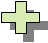 Внимание – АЧС !Африканская чума свиней  (АЧС) – высококонтагиозное остро протекающее заболевание вирусной этиологии. Возбудатель поражает домашних свиней и диких кабанов всех половозрастных групп.По состоянию на 07.02.2021г. в режиме карантина по АЧС среди домашних свиней находится 17 очагов:По 1-му в Калужской и Волгоградской областях; 2- в Тамбовской области; 5 - в Курской области; 8- в Тверской области;  а также 1 инфицированный объект в Белгородской области.В дикой фауне 14 карантинных по АЧС очагов: по 1-му - в Еврейской автономной и Нижегородской областях; по 2 – в республике Чувашия и Оренбургской области; 3 – в Приморском крае;5 – в республике Татарстан; а также 6 инфицированных АЧС объектов: по 1-му в Еврейской автономной области, Астраханской, Волгоградской, Нижегородской областях; 2 – в Оренбургской области.Альметьевский район (не благополучный по АЧС) республики Татарстан расположен в непосредственной близости к границам Кировской области. Имеется высокий риск ввоза инфицированных вирусом АЧС кормов, не прошедших термическую обработку; свиноводческой продукции, полученной от убоя свиней, находящихся в инкубационном периоде заболевания; миграции диких кабанов с инфицированных очагов. Лечебных методик в борьбе с  АЧС не разработано. Упор делается на профилактику возникновения данного опасного заболевания. Ситуация небезнадежна, если следовать   Ветеринарным правилам содержания свиней в целях воспроизводства, выращивания, и реализации, утвержденным  Приказом № 114 Министерства сельского хозяйства от 29.03.2016г.:1)обеспечить содержание свинопоголовья в режиме «предприятия закрытого типа» (выгул животных запрещен, наличие дезковриков (хлорамин,рус-дез-универсал), специальная одежда и обувь для ухода за животными,  минимум контактов с окружающей средой);2)отходы животноводческой деятельности (навоз) не должны загрязнять окружающую среды;3)приобретать корма для поголовья свиней нужно только при наличии документов, подтверждающих безопасность товара;4)запрещается использовать в корм свиньям пищевые и боенские отходы, не прошедшие термическую обработку(30 минут с момента закипания);5)регулярно проводить обработку свиноводческих помещений от грызунов и кровососущих насекомых;6)соблюдать график вакцинаций и клинический исследований среди свинопоголовья ,  проводимых ветеринарными специалистами;7)убой свиней проводить только на специализированных бойнях;8) перемещение свиней, продуктов убоя под контролем государственной ветеринарной службы и в сопровождении ветеринарных документов, подтверждающих безопасность груза;9)своевременно оповещать ветеринарную службу о случаях заболеваний и падежа среди свинопоголовья. Охотхозяствам  Тужинского  района рекомендовано:Вести работу по снижению численности диких кабанов до значения  не более 0,25 особи на 1000га на территориях общедоступных охотугодий до 01.04.2021г.Доставлять  в государственную ветеринарную службу  туши с внутренними органами добытых кабанов  для проведения ВСЭ и исследований на АЧС.При обнаружении во время охоты трупа кабана оповестить незамедлительно ветеринарную службу по тел. 8-83340-2-11-03; 8-9226656133.Допускать к охоте лиц, прибывших только из благополучных по АЧС территорий.Уважаемые владельцы домашних животных ,охотники!  Призываем вас проявить бдительность, чтобы избежать заноса и распространения вируса АЧС в нашем районе. Предупредить заболевание дешевле, чем устранять последствия его возникновения, влекущие за собой огромные экономические потери.            Тужинская УВЛ                            телефоны: 8-83340-2-11-03; 8-9226656133.